СОДЕРЖАНИЕ ПРОГРАММЫ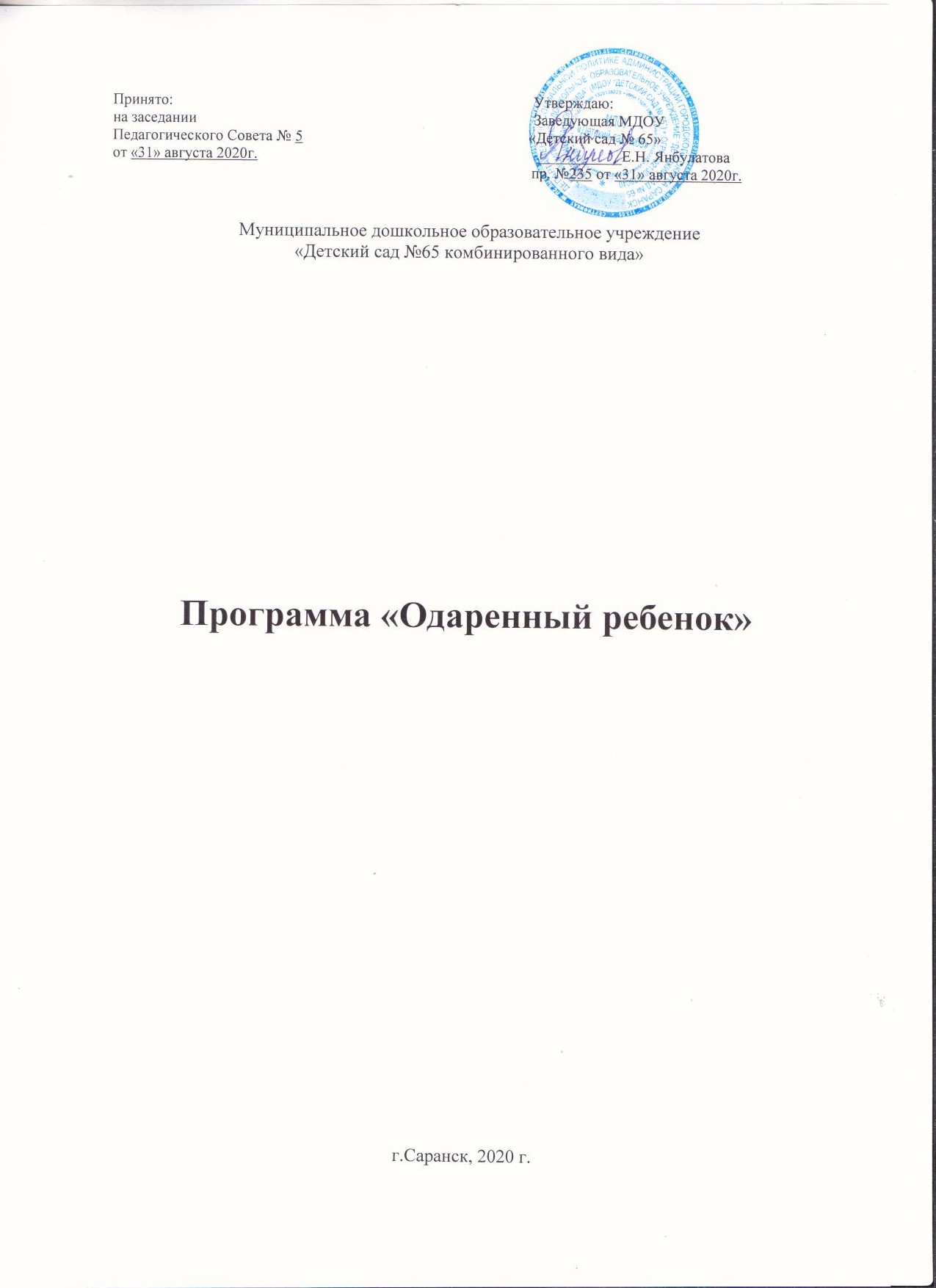 Паспорт программыПояснительная запискаГЛАВА 1. Возрастные особенности одаренных детей1.1.      Возрастно-психологические особенности развития одаренности дошкольника1.2.      Этапы развития одаренности дошкольникаГЛАВА 2. Направления развития одаренного ребенка2.1.      Социально-коммуникативное развитие одаренного ребенка2.2.      Познавательное развитие одаренного ребенка2.3.      Речевое развитие одаренного ребенка2.4.      Художественно-эстетическое развитие одаренного ребенка2.5.      Физическое развитие одаренного ребенка2.6.      Инклюзивное образование одаренных детейГЛАВА 3. Виды одаренностиГЛАВА 4. Реализация программы «Одаренный ребенок»4.1.      Основные этапы реализации программы4.2.      Работа с педагогами4.3.      Практическая работа с детьми4.4.      Формы работы с родителями4.5.      План реализации Программы «Одаренный ребенок»ГЛАВА 5. Мониторинг качества реализации Программы5.1. Подбор диагностического инструментарияЗаключениеСписок литературыПриложениеПаспорт программы:Пояснительная записка. 	Выявление одаренных детей на основе наблюдения, изучения психологических особенностей, речи, памяти, логического мышления и работа с одаренными детьми должны стать одним из важнейших аспектов деятельности детского сада. Для всех детей главнейшей целью образования и воспитания является обеспечение условий для раскрытия и развития всех способностей и дарований с целью их последующей реализации в профессиональной деятельности.Следует подчеркнуть, что именно на этих детей общество в первую очередь возлагает надежду на решение актуальных проблем современной цивилизации. Таким образом, поддержать и развить индивидуальность ребенка, не растерять, не затормозить рост его способностей – это особо важная задача воспитания и обучения одаренных детей в детском саду.Решая вопрос об организационных формах работы с одаренными детьми, следует признать нецелесообразным выделение таких воспитанников в особые группы. Одаренные воспитанники должны воспитываться и обучаться в группах вместе с другими детьми. Это позволит создать условия для дальнейшей социальной адаптации одаренных детей и одновременно для выявления скрытой до определенного времени одаренности других воспитанников.Создание условия, обеспечивающих выявление и развитие одаренных детей, реализацию их потенциальных возможностей, является одной из приоритетных социальных задач. Наличие социального заказа способствует интенсивному росту работ в этой области. Вместе с тем, психодиагностических процедур и методов работы с детьми определяется исходной концепцией одаренности. В этой связи требуется серьезная просветительская работа среди педагогов, а также родителей для формирования у них научно-адекватных современных представлений о природе, методах выявления и путях развития одаренности. Сложность этих задач определяется наличием широкого спектра подчас противоречащих друг другу подходов к указанной проблеме, в которой трудно разобраться педагогам и родителям. Поэтому становится актуальная разработка Программы одаренности, которая выступала бы в качестве теоретического и методического основания для работы с одаренными детьми. 	Цель и задачи программы:Цель программы: создание условий для выявления, поддержки и развития одаренных детей, их самореализации. Задачи программы:разработать систему мониторинга и развития предпосылок одаренности у детей дошкольного возраста.выявить детей с предпосылками одаренности.составить индивидуальные маршруты психолого-педагогического сопровождения развития одаренных детей.скоординировать и интегрировать деятельность специалистов и родителей в этом направлении.разработать план мероприятий по развитию творческих способностей воспитанников детского сада.Основание для разработки ПрограммыОснованием для разработки программы «Одаренный ребенок» являются следующие нормативно-правовые документы:Основные положения «Декларации прав человека», принятие генеральной Ассамблеей ООН 10.12.1948г.Основные положения «Конвенции о правах ребенка» от 05.12.1989г.Федеральный закон от 29.12.2012 N 273-ФЗ «Об образовании в Российской Федерации»;Федеральная целевая программа «Одаренные дети», в рамках президентской программы «Дети России», утвержденной правительством РФ от 03.10.2002г.Программа «Одаренный ребенок» способствует выявлению и развитию предпосылок одаренности у детей дошкольного возраста в условиях детского сада детей в возрасте от 2 до 7 лет с учетом их возрастных и индивидуальных особенностей.Программа «Одаренный ребенок» разработана на период с 2020 по 2025 год, определяет создание условий для построения воспитательно-образовательного процесса, направленного на продуктивное психическое, физическое, интеллектуальное, и творческое развитие одаренных детей, на реализацию и совершенствование их способностей.В МДОУ «Детский сад №65 комбинированного вида» реализация программы «Одаренный ребенок» осуществляется по следующим направлениям:социально-коммуникативное развитие;познавательное развитие;речевое развитие;художественно-эстетическое развитие;физическое развитие.Принципы реализации программыПринцип развивающего и воспитывающего обучения. Этот принцип означает, что цели, содержание и методы воспитания и обучения должны способствовать не только усвоению знаний и умений, но и познавательному развитию, а также воспитанию личностных качеств воспитанников.Принцип индивидуализации. Он состоит в том, что цели, содержание, процесс обучения должны как можно более полно учитывать индивидуальные и типологические особенности каждого ребёнка. Реализация этого принципа особенно важна для одаренных детей, у которых индивидуальные различия выражены в яркой и уникальной форме.Принцип учета возрастных возможностей. Этот принцип предполагает соответствие содержания образования, методов воспитания и обучения специфическим особенностям    одаренных    воспитанников    на    разныхвозрастных этапах, поскольку их более высокие возможности могут легкопровоцировать завышение уровней трудности воспитания и обучения, что может привести к отрицательным последствиям.Принцип интеграции интеллектуального, морального, эстетического и физического развития.Принцип максимального разнообразия предоставляемых возможностей.Механизмы реализации программыВнедрение в практику ранней диагностики одаренности и ее дальнейшего развития методов, учитывающих быстро меняющуюся социальную ситуацию и современные подходы к работе с одаренными детьми.Совершенствование деятельности администрации по мотивации педагогов на управление развитием исследовательских и творческих способностей воспитанников.Организация социальной и психолого-педагогической подготовки педагогических кадров для работы с одаренными детьми.Реализация программ дополнительного образования в части работы с одаренными детьми.Создание условий способствующих раскрытию и реализации творческого потенциала каждого воспитанника ДОО.Создание и ежегодное пополнение банка данных одаренных детейОсновные этапы реализации программы1этап — диагностико - организационный (2020 - 2021 учебный год)Цель:  Подготовить  условия  для  формирования  системы  работы  с  одаренными воспитанниками в детском саду.2 этап — практический (2021-2024 г.)Цель: осуществление работы по трем направлениям: работа с педагогами; работа с детьми; работа с родителями.3 этап — аналитический (2025 г.)Цель: Переход системы работы с одаренными детьми в режим функционирования. 	Ожидаемые результаты программы.В соответствии с заявленной целью мы предполагаем следующие результаты по итогам реализации программы:Создание системы выявления и поддержки одаренных детей в возрасте от 2 до 7 лет.Создание воспитательно-образовательной среды, способствующей успешности каждого ребёнка через проявления его способностей и сохранение физического и психического здоровья.Увеличение количества воспитанников, имеющих высокие достижения в конкурсах, фестивалях, спортивных соревнованиях различного уровня.Развитие потенциала воспитателя в части компетентного выявления и сопровождения одаренных детей.Создание необходимой материально технической базы детского сада для работы с одарёнными детьми.Пропагандировать и распространять психолого-педагогический опыт работы с одарёнными детьми. 	Оценку эффективности реализации программы можно отследить по следующим критериям:количество дошкольников занявших призовые места в конкурсах, фестивалях, спортивных соревнованиях различного уровня;оценка состояния здоровья и комфортности пребывания детей в детском саду, удовлетворенности родителей, общественности воспитательно- образовательным процессом в ДОО.количество воспитанников успешно справляющихся с усвоением основной образовательной программы ДОО;количество детей охваченных дополнительным образованием;ежегодная стабильность посещения дошкольниками кружков;расширение перечня программ дополнительного образования ДОО;количество выпускников детского сада, продолжающих посещать дополнительные секции и кружки, обучаясь в школе.В дошкольном образовательном учреждении имеются возможности для проведения целенаправленной работы по интеллектуальному и творческому развитию, организуются смотры – конкурсы, дети участвуют в мероприятиях разного уровня. В целях создания единых  подходов  и  пониманию  понятий  «одаренных  ребенок»,  «одаренность», «виды одаренности» в образовательном пространстве за основу принимаются понятия, используемые в РАБОЧЕЙ  КОНЦЕПЦИИ  ОДАРЕННОСТИ, разработанной 2003 году по заказу Министерства образования РФ в рамках Федеральной программы «Одаренные дети».В соответствии с данной концепцией:Одаренный ребенок – это ребенок, который выделяется яркими, очевидными, иногда выдающимися достижениями (или имеет внутренние предпосылки для таких достижений) в том или ином виде деятельности.Одаренность – это системное, развивающее в течение жизни качество психики, которое определяет возможность достижения человеком более высоких (необычных, незаурядных), результатов в той или нескольких видах деятельности по сравнению с другими людьми.На сегодняшний день большинство психологов признают, что уровень, качественное своеобразие и характер одаренности – это всегда результат сложного взаимодействия наследственности (природных задатков) и социальной среды, опосредованного деятельностью ребенка (игровой, образовательной, трудовой). В тоже время нельзя игнорировать и роль психологических механизмов саморазвития личности, лежащих в основе саморазвития личности, лежащих в основе формирования и реализации индивидуального дарования.Виды одаренности:лидерская (проявляется в социально-коммуникативном развитии);интеллектуальная (проявляется в познавательном развитии ребенка);сценическая, литературно-поэтическая (проявляется в речевом развитии);музыкальная, хореографическая, изобразительная (проявляется в художественно- эстетическом развитии).спортивно-организационная (проявляется в физическом развитии). 	Критерии выявления видов одаренности:Вид деятельности и обеспечивающие ее сферы психики.Степень сформированности одаренности:актуальная одаренностьпотенциальная одаренностьФорма проявления:явная одаренностьскрытная одаренностьШирота проявления в различных видах деятельности:общая (умственная) одаренностьспециальная одаренностьОсобенности возрастного развития:ранняя одаренность (вундеркинды)поздняя одаренность.Признаки одаренности – это те способности одаренного ребенка, которые проявляются в его реальной деятельности и могут быть оценены на уровне наблюдения за характером его действия. Признаки одаренности охватывают два аспекта поведения одаренного ребенка: инструментальный и мотивационный. 	Признаки выявления одаренных детейКомплексный характер оценивания разных поведения и деятельности ребенка, что позволит использовать различные источники информации и охватить как можно больше широкий спектр его способностей;Длительность идентификации (развернутое во времени наблюдение за поведением данного ребенка в разных ситуациях);Анализ поведения ребенка в тех сферах деятельности, которые в максимальной соответствуют его склонностям и его интересам (включение в специально организованные предметно-игровые занятия, вовлечение в различные формы соответствующей предметной деятельности и т.д.);Использование тренинговых методов, в рамках которых можно организовывать определенные развивающие влияния, снимать типичные для данного ребенка психологические «преграды»;Подключение к оценке одаренного ребенка специалистов соответствующей предметно области деятельности (музыкантов, художников и т.д.);Оценка признаков одаренности ребенка не только по отношению к актуальному уровню его психического развития, но и с учетом зоны его ближайшего развития (в частности, на основе организации определенной образовательной среды с выстраиванием для индивидуальной траектории обучения)Преимущественная опора на экологически валидные методы психодиагностики имеющие дело с оценкой реального поведения ребенка в реальной ситуации.Такие как анализ продуктов деятельности, наблюдение, беседа, оценки педагогов и родителей.Ресурсное обучение:информационно-ежегодный анализ состояний проблемы работы с одаренными детьми, качество обучения, эффективности используемых технологий обучения одаренности детей.ГЛАВА 1. Возрастные особенности одаренных детей1.1. Возрастно-психологические особенности развития одаренности дошкольникаВ большинстве концепций одаренности (Дж. Рензулли, А.М. Матюшкин, Д.Б. Богоявленская, Н.С. Лейтес и др.) выделяется несколько ее основных структурных компонентов: когнитивный, личностный (мотивационный), творческий:общие и (или) специальные (музыкальные, художественные, математические и др.) способности выше среднего уровня;доминирующая познавательная мотивация;креативность (способность преобразовывать знания с участием воображения и фантазии, порождать оригинальные идеи, используя нестандартные способы деятельности).Для одаренных детей на ранних этапах развития (до 2-3 лет) характерна высокая сензитивность (чувствительность) к новизне ситуации, проявляющаяся в более ярко выраженной и стойкой реакции на новый предмет, звук, изображение и т.д. У детей проявляется познавательная потребность – потребность в новых впечатлениях – оказывается сильнее физиологических потребностей во сне, пище и пр. Особенность познавательной потребности состоит и в том, что она не насыщаема, это обусловливает постоянное проявление широкой любознательности ко всему новому для ребенка.К 3-5 годам первичная исследовательская активность преобразуется в более высокие ее формы и проявляется в самостоятельной постановке вопросов и проблем по  отношению  к  новому,  неизвестному.  У  одаренных  детей  трудно  выделить «возраст вопросов» (период, когда дети начинают задавать много вопросов, для обычных детей длится от 2,5 до 3,5 лет), потому что их вопросы появляются почти с самого начала активного говорения, и их количество так резко не уменьшается, как у их сверстников в 3-4 года. Вопросы одаренных детей более глубоки по содержанию, шире по тематике. У одаренных значительно раньше происходит превращение детских вопросов из необходимого средства речевого общения, познания мира в необходимое звено самостоятельного мышления. Пытливые дети уже к 5 годам пытаются найти ответы самостоятельно: находя и читая соответствующую литературу, наблюдая, пробуя экспериментировать.С 5-6 лет возросший уровень познавательной – исследовательской активности позволяет ставить интересующие ребенка проблемы, вопросы и осуществлять самостоятельный поиск решений.Многолетние исследования Н.С. Лейтеса выявили, что наиболее ранние признаки одаренности проявляются в музыке и художественном творчестве.До 2-3 лет познавательная активность выражается в форме восприятия музыки. В   3-4   года   резко   возрастает   стремление   к   самостоятельным   действиям   по«извлечению» звуков. Первоначально ребенок имитирует манеру пения, игры на музыкальных инструментах.В 5-6 лет явно проявляется  музыкальное творчество. Раскрывается художественная одаренность. Высокая избирательность в отношении зрительных образов и представлений проявляется в раннем детстве вострой  наблюдательности,  сильной  впечатлительности,  способности  все  вокруг видеть в красках, цветовых контрастах, замечать необычное, красивое и запоминать. Кроме        музыкально-художественных       рано    проявляют     себя     способности  к математике  и  шахматам.  Некоторые  одаренные  дети  уже  в  3-4  года  увлеченно играют  с  числами,  сначала  с  радостью  отыскивая  их  на  вывесках  домов,  на страницах  книг и журналов, на ценниках  в магазинах, потом пробуя  составлять разные, новые комбинации. Научившись в 4-5 лет играть в шахматы, они потом большую часть времени проводят за шахматной доской, довольно быстро добиваясь поразительных  результатов:  начинают  обыгрывать  взрослых,  устраивают  сеансыодновременной игры с ровесниками или старшими детьми.В работах Л. А. Венгера и его сотрудников были исследованы основные закономерности развития умственных способностей дошкольника: сенсорных, познавательных и творческих.К сенсорным обычно относят способности, проявляющиеся в области восприятия предметов и их свойств. Как известно, восприятие — первая ступень познания мира, на основе его образов строятся память, мышление, воображение. Сенсорные способности составляют фундамент умственного развития ребенка.1.2 Этапы развития одаренности дошкольникаНа первом этапе малыш начинает называть треугольные предметы «крышами», про круглые предметы говорит, что они похожи на мячик, т. е. появляются так называемые предметные предэталоны. Иными словами, при восприятии одного предмета другой используется как образец. Обычно это происходит на третьем году жизни, когда бурно развивается предметно — манипулятивная деятельность детей.На втором этапе (в 3-4 года) происходит переход от использования предэталонов к применению собственно эталонов — средствами восприятия выступают уже не конкретные предметы, а некие образцы их свойств, причем каждое имеет вполне определенное название. В частности, дети овладевают основными цветами спектра: красным, оранжевым, желтым, зеленым, голубым, синим, фиолетовым как в обычной жизни, так и в процессе специально организованных дидактических игр. Как известно, сенсорными эталонами формы служат основные геометрические фигуры: круг, квадрат, треугольник, прямоугольник и овал.На третьем этапе овладения сенсорными эталонами (4—5 год жизни) дети начинают их систематизировать. Взрослый помогает ребенку выстроить последовательность цветов спектра, узнать их оттенки.В нашем образовательном учреждении педагоги своевременно выявляют детей с предпосылками одаренности, и проводят специальную работу по сохранению и дальнейшему развитию их способностей, опираясь на собственную активность детей, объединяя усилия педагога-психолога, воспитателей, узких специалистов, родителей.ГЛАВА 2. Направления развития одаренного ребенка.2.1.      Социально-коммуникативное развитие одаренного ребенка.Детский сад — первая социально-коммуникативная ступень, в котором начинается социально-личностное развитие ребенка. В группе детского сада ребенок начинает познавать все тонкости взаимодействия и общения с окружающими взрослыми и детьми. Педагоги признают необходимость как можно более ранней идентификации одаренных детей в детском коллективе для создания условий развития их дарования. Одаренный ребенок нередко отличается и особенной ранимостью. Ему со своей необычностью бывает нелегко среди сверстников. Поэтому задача педагогов ДОУ – помочь ребенку не только раскрыть свой талант, но и выстроить взаимоотношения с окружающими.Развитие социальных — коммуникативных навыков у одаренных детей дошкольного возраста весь процесс, связанный с обработкой языковых навыков, речевых умений, форм специальных усвоенного поведения, который включает в себя следующие компоненты:Диалоговые, коммуникативные навыки:вербальные (умение начать, поддерживать, завершить диалог, беседу, умение выслушать другого, сформулировать и задать вопрос;участвовать в коллективном обсуждение темы);невербальные (умения вести разговор повернувшись лицом к собеседнику;умение использовать при разговоре жесты, мимику, регулировать громкость и тембр голоса).Социальные навыки:умение выражать свои чувства и эмоции;умение взаимодействовать со взрослыми и сверстниками (как знакомыми, так и с незнакомыми);умение регулировать свое эмоциональное состояние в зависимости от ситуации.Социализация является важнейшим условием гармоничного развития одаренных детей. Через коммуникацию происходит развитие сознания и высших психологических функций. Необходимо сформировать у одаренных детей позитивное общение, которое позволит в дальнейшем комфортно жить в обществе людей; благодаря общению дети не только познаю других людей (взрослого или сверстника), но и самих себя. Социально-коммуникативное развитие младших, средних, старших подготовительные групп играет ведущую роль коммуникативные способности. Они позволяют различать те или иные ситуации общения, понимать состояния других людей в данных ситуациях и на основе этого адекватно выстраивать свое поведение.Социально-коммуникативная компетентность подразумевает развитие умений:понимать эмоциональные состояния сверстника, взрослого (веселый, грустный, рассерженный, упрямый и т.д.) и рассказать о нем;получать необходимую информацию в общении;выслушать другого человека, с уважением относится к его мнению, интересам;вести простой диалог со взрослыми и сверстниками;отстаивать свое мнение;соотносить свои желания, стремления с интересами других людей;принимать участие в коллективных делах (договориться, уступать и т.д.);уважительно относиться к окружающим людям;принимать и оказывать помощь;не ссорится, спокойно реагировать в конфликтных ситуациях.Социально-коммуникативное развитие дошкольников происходит  через игру, как ведущую деятельность. Общение является важнейшим элементом любой игры. Вовремя игры происходит социальное, эмоциональное и психическое становление ребенка. Игра дает детям возможность воспроизвести взрослый мир и участвовать воображаемой социальной жизни. Дети учатся разрешать конфликты, выражать эмоции и адекватно взаимодействовать с окружающими.В процессе непосредственно-образовательной деятельности необходимо включать игры на развитие эмоциональной отзывчивости детей. Например, игра«Давайте говорить друг другу комплименты», развивает эмоциональные переживания ребенка, возникает потребность в общении. В ситуации общения, на основе ярких эмоциональных переживаний у ребенка развиваются желание и потребность в сотрудничестве, возникают новые отношения к окружающему его миру. Для налаживания диалогического общения используются настольно- печатные, дидактические игры, такие как лото, домино, игры с правилами.Важно, чтобы одаренный ребенок был готов пополнить свои знания, опираясь на приобретенные в детском саду. Это поможет дошкольнику легче адаптироваться к условиям школьной жизни, и, следовательно, быть социально активной личностью, умеющей реализоваться.2.2.      Познавательное развитие одаренного ребенка.Любознательность – важнейшая отличительная черта ребенка. Ее становление возможно лишь благодаря еще одной важной особенности, отмеченной в ряде исследований. Эмоции — индикатор наличия потребностей и степени их удовлетворения. Проявления любознательности тесно связаны с действием центра положительных эмоций. Умственно одаренные дети получают удовольствие от умственного напряжения, они интересуются всем, подолгу рассматривают предметы, задают множество вопросов. При воспитании творца очень важно, чтобы любопытство вовремя переросло в любовь к знаниям — любознательность, а воля — в устойчивое психическое образование — познавательную потребность.Одаренным детям в большей степени, чем их «нормальным» сверстникам, свойственно стремление к познанию, исследованию окружающего мира. Одаренный ребенок дошкольного возраста не терпит ограничений на свои исследования, и это свойство на всех возрастных этапах продолжает оставаться его важнейшей отличительной чертой. Лучший способ личностного развития, интеллектуального превосходства — искренний интерес к миру, проявляющийся в поисковой активности, в стремлении использовать любую возможность, чтобы чему-нибудь научиться. Сверхчувствительность к проблемам — способность удивляться и видеть проблемы и противоречия, в особенности там, где другим все представляется ясным и понятным. Дошкольники с высоким интеллектуальным развитием часто задают вопросы, которые даже родителей и воспитателей ставят в тупик. Такие дети способны и сами принимать оригинальные решения проблем.Ситуативная активность (познавательная самодеятельность). Это понятие отмечено рядом психологов (Д. Б. Богоявленская, В. А. Петровский и др.). Речь идет о стремлении к постоянному углублению в проблему (способность к «ситуативно не стимулируемой деятельности»). Так, например, Д. Б. Богоявленская, проводя экспериментальную работу с детьми, заметила, что для одаренного ребенка решение задачи не является завершением работы. Это начало будущей, новой работы. 	Познавательное развитие одаренного ребенка включает следующие компоненты:Высокий уровень развития логического мышления. Повышенный интерес к дивергентным задачам. Творцов с детства отличает то, что они не боятся дивергентных задач, имеющих не один, а множество правильных ответов. Люди, не склонные к творчеству, исследовательскому поведению, предпочитают задачи, имеющие ясные алгоритмы решения и один-единственный правильный ответ. Ситуации неопределенности, с неизбежностью возникающие при решении дивергентных задач, их раздражают и даже пугают.Оригинальность мышления — способность выдвигать новые, неожиданные идеи, отличающиеся от широко известных, банальных. Проявляется эта особенность в мышлении и поведении ребенка, в общении со сверстниками и взрослыми, во всех видах деятельности. Оригинальность (либо ее отсутствие) ярко выражается в характере и тематике самостоятельных рисунков, сочинении историй, конструировании и других продуктах детской деятельности.Гибкость мышления. Способность быстро и легко находить новые стратегии решения, устанавливать ассоциативные связи и переходить (в мышлении и поведении) от явлений одного класса к другим, часто далеким по содержанию, называют гибкостью мышления.Легкость генерирования идей (продуктивность мышления). Чем больше идей, тем больше возможностей для выбора из них оптимальных, сопоставления, развития, углубления и т. п. Обилие идей, с одной стороны, является основой, с другой — необходимой предпосылкой творчества. Большое количество идей характерно для одаренного человека как реакция на проблемную ситуацию.Способность к прогнозированию. Способность к прогнозированию свойственна не только одаренным, но и всем детям. Известный психолог А. В. Брушлинский отмечал, что человек, решая мыслительную задачу, тем самым хотя бы в минимальной степени предвосхищает (прогнозирует) искомое будущее решение. Для одаренного ребенка характерна повышенная концентрация внимания. Выражается это высокой степенью погруженности в задачу; возможностью успешной настройки внимания даже при наличии помех на восприятие информации, относящейся к выбранной цели. Отсюда такая отличительная черта одаренного ребенка, как склонность к сложным и сравнительно долговременным заданиям. Обычный ребенок старшего дошкольного и даже младшего школьного возраста обладает довольно «низким порогом отключения», что выражается в быстрой утомляемости, в неспособности долго заниматься одним делом, в неустойчивости внимания. Практически прямо противоположные качества демонстрируют в этом плане одаренные дети: ребенок часто бывает, поглощен заинтересовавшим его занятием настолько, что его практически невозможно отвлечь, причем заниматься своим делом он способен длительное время, может возвращаться к нему в течение нескольких дней. Это качество проявляется у одаренных детей довольно рано. Многие исследователи склонны считать его важнейшим индикатором одаренности.Отличная память. Одаренные дошкольники помнят практически все уроки, которые проводит с ними воспитательница, быстро запоминают прочитанное, имена героев.Способность к оценке. Способность к оценке обеспечивает самодостаточность, самоконтроль, уверенность одаренного, творческого ребенка в самом себе, в своих способностях, в своих решениях, определяя этим его самостоятельность, не комфортность и многие другие, интеллектуальные и личностные качества. Особенности склонностей и интересов. Уже в детстве уровни познавательного развития одаренности можно судить по интересам и склонностям ребенка. У одаренных детей они часто очень широки и при этом устойчивы и осознанны. Это проявляется в особом упорстве в достижении цели. Маленький музыкант может часами отрабатывать сложные навыки игры на инструменте без всякого принуждения со стороны взрослых. Другое свойство, характерное для значительной части одаренных детей, — широта интересов. Им многое удается, многое по душе и потому им хочется попробовать себя в самых разных сферах.2.3.      Речевое развитие одаренного ребенка 	Речь — одна из основных линий развития ребенка особенно одаренного. Родной язык помогает малышу войти в наш мир, открывает широкие возможности для общения с взрослыми и детьми. С помощью речи малыш познает мир, высказывает свои мысли и взгляды. Однако дети с высокими умственными возможностями обладают некоторыми общими особенностями, которые должны учитывать воспитатели и специалисты. К таким общим особенностям относятся следующие:способность быстро схватывать смысл принципов, понятий, положений. Такая особенность требует широты тем, материала для обобщений. Прекрасные возможности в этом отношении представляет междисциплинарный подход.потребность сосредотачиваться на заинтересовавших сторонах проблемы и стремление разобраться в них. Эта потребность редко удовлетворяется при традиционном обучении, ей надо дать реализоваться в специальных учебных программах через самостоятельную работу, задания открытого типа, развитие необходимых познавательных умений.способность подмечать, рассуждать и выдвигать объяснения. Целенаправленное развитие высших познавательных процессов в специальных учебных программах поднимает эти способности на качественно новый уровень и избавляет от бремени бесконечных повторений очевидного.обеспокоенность, тревожность в связи со своей непохожестью на сверстников. Включение в учебную программу аффективного компонента дает возможность ребенку лучше понять себя, других, научиться выражать себя и свои переживания и ведет к принятию себя и других. 	Стратегии обучения одаренных детей.а) Ускоренное обучение.Ускорение связано, в первую очередь, с изменением скорости обучения, а не содержания, того, чему учат. Считается, что ускорение — наилучшая стратегия обучения детей одаренными способностям.Формы ускорения. Существует несколько организационных форм ускорения: ранее поступление в школу, индивидуальные занятия. Оптимальный результат достигается при одновременном соответствующем изменении содержания учебных программ и методов обучения. «Чистое» ускорение в какой-то степени напоминает скорую медицинскую помощь, снимая некоторые «срочные» проблемы развития незаурядных детей, но, не предоставляя возможности удовлетворить их основные познавательные потребности. Поэтому редко используется только ускорение. Как правило, учебные программы основываются на сочетании двух основных стратегий — ускорения и обогащения.б) Обогащение обучения.Стратегия  обогащения  в  обучении  выдающихся  по  своим  способностям детей  появилась  как  прогрессивная  альтернатива  ускорению,  которое  началипрактиковать несколько раньше. Передовые педагоги были озабочены развитиемребенка как целостной личности и поэтому считали, что обогащение, без установки на ускорение как на самоцель, дает ребенку возможность созревать эмоционально в среде сверстников, одновременно развивая свои интеллектуальные способности на соответствующем уровне. Такое представление об обогащении сохраняется у большинства современных специалистов.«Горизонтальное» и «вертикальное» обогащение. В некоторых случаях обогащение дифференцируют на «горизонтальное» и «вертикальное».Вертикальное обогащение предполагает более быстрое продвижение к высшим познавательным уровням в области избранного предмета, и поэтому его иногда называют ускорением.Горизонтальное обогащение направлено на расширение изучаемой области знаний. Одаренный ребенок не продвигается быстрее, а получает дополнительный материал, большие возможности развития мышления, креативности, умение работать самостоятельно.Стратегия обогащения включает несколько направлений: расширение кругозора, знаний об окружающем мире и самопознание, углубление этих знаний и развитие инструментария получения знаний.Одной из самых важных речевой развивающей среды для одаренных детей является грамотная речь педагога, так как педагог закладывает основы культуры детской речи, формирует основы культуры речевой деятельности, приобщает к культуре устного высказывания, т. е. оказывает огромное влияние на все стороны речи. Речь педагога имеет обучающую и воспитательную направленность. Качества речи педагога: правильность, точность, логичность, чистота, выразительность.В пустых стенах ребенок не заговорит — заметила в свое время Е. И. Тихеева. Насыщая групповое пространство, педагоги должны заботиться в первую очередь о том, чтобы одаренные дети в группе могли удовлетворить свои важные жизненные потребности в движении, познании, общении со взрослыми и сверстниками. Группы должны быть оснащены современным игровым и дидактическим оборудованием, которое включает наглядный, раздаточный материал, обеспечивающий более высокий уровень познавательно-речевого развития детей.2.4.      Художественно-эстетическое развитие одаренного ребенка.Актуальным является решение задач развития одарённости детей в дошкольном образовательном учреждении через организацию художественной деятельности, которая в настоящее время рассматривается в качестве значимой с точки зрения развития личности, её творческих способностей, инициативности, самостоятельности, формирования жизненных установок и ценностей.И.А. Лыкова, автор программы художественного воспитания, обучения и развития детей 2–7 лет, считает, что художественное образование детей дошкольного возраста должно быть направлено на формирование эстетического отношения к действительности, на развитие художественно-творческих способностей, на ознакомление детей с универсальным языком искусства – средствами художественно-образной выразительности.Формировании образного мышления ребёнка дошкольного возраста важно раскрыть его творческий потенциал, который впоследствии станет основой для развития творческой одарённости. Стимулятором этого развития выступает художественное образование.Художественная деятельность – это специфическая по своему содержанию и формам выражения активность, направленная на эстетическое освоение мира и развитие творческой одарённости ребёнка посредством искусства.Эстетическая деятельность – это духовно-практическая, эмоционально- рациональная активность человека, содержанием которой является построение индивидуальной картины мира через создание выразительных художественных образов, а целью – гармонизация своих отношений с миром, моделирование образа«Я», формирование Я — концепции творца.Многогранным и неисчерпаемым средством эстетического воспитания является искусство: изобразительное, музыка, литература, архитектура, театр, кино. Раннее приобщение детей к настоящему высокому искусству способствует зарождению в детской душе поистине эстетического восприятия действительности. Каждый вид искусства своеобразно отражает жизнь и оказывает свое особое влияние на ум и чувства ребенка.Следовательно, содержательное основание эстетического воспитания ребёнка и представляет собой систему специфических действий, направленных на восприятие, познание и создание художественного образа (эстетического объекта) в целях эстетического освоения мира.Дошкольник в своём художественном развитии проходит путь от элементарного наглядно-чувственного восприятия до возможности создания  оригинального образа адекватными выразительными средствами. Движение от простого образа- представления к художественному обобщению, от восприятия цельного образа как единичного к осознанию его внутреннего смысла и пониманию типичного осуществляется под влиянием взрослых, передающих детям основы социальной и духовной  культуры.  При  создании  условий  для  свободного  выбора  и  занятий различными видами художественной деятельности у детей  воспитывается художественный вкус, чувство гармонии, формируется особая картина мира и складывается «Я — концепция», в основе которой лежит творчество как ценность. Интеграция различных видов изобразительного искусства и художественной деятельности детей на основе принципа взаимосвязи обобщённых представлений (интеллектуальный компонент) и обобщённых способов действий (операциональный компонент) обеспечивает оптимальные условия для развития творческой одарённости детей в соответствии с их возрастными и индивидуальными возможностями.Особенности внутреннего мира ребёнка, дошкольника, такими как:повышенная эмоциональная отзывчивость;синкретичность мировосприятия;острота видения;глубина художественных впечатлений, обусловленная их первичностью и новизной;искренность, правдивость, содержательность, яркость, красочность, воспринимаемых и создаваемых образов;стремление к экспериментированию при эстетическом освоении мира.Развитие творческой одарённости у дошкольников происходит на основе практического интереса в развивающей творческой деятельности и реализуется в активном участии, а не в созерцательном сопереживании. Основу эстетического отношения и художественного развития дошкольника составляют «три кита» – эмоциональность, интерес, активность. И.А. Лыкова считает, что при умелом руководстве различными видами художественной деятельности старшие дошкольники создают осмысленные выразительные образы и адекватными средствами передают в них своё отношение к окружающему миру. В свете задач, стоящих перед муниципальной системой образования и направленных на поиск новых способов и технологий, которые обеспечивают более высокое качество образовательных услуг, в том числе технологий улучшения, качества образования посредством создания новых форм и способов взаимодействия детей и взрослых (педагогов, родителей).Художественная деятельность развивает творческую одарённость детей при определённых условиях:Создание целостного педагогического процесса художественно-эстетического развития детей.Работа коллектива строится по типу студийной, где в разных художественных группах реализуются принципы сотрудничества, партнёрства взрослых и детей. Это обеспечивает диалогическое взаимодействие в процессе совместной деятельности.Дети   в          художественные       группы           не        отбираются    по        способностям. Для педагогов интересна любая личность. Ребёнок (при желании вместе с родителями) может входить в любую творческую группу, где он занимается художественной деятельностью в соответствии со своими возможностями и интересами. Дети разных групп могут объединяться. Как правило, это происходит при подготовке и проведении спектаклей, праздников, концертов. Это способствует расширению социальных контактов, развитию коммуникативности. Успешность в овладении художественной деятельностью зависит от психологического климата в коллективе, эмоционального благополучия. Чуткое, бережное отношение к ребёнку, к результатам любой его деятельности является условием достижения высоких результатов. Педагогическая стратегия руководства художественной деятельностью вырабатывается на основе представлений о конкретном ребёнке и критериях личностного развития ребёнка и детского коллектива. Это позволяет сохранить физическое и психическое здоровье ребёнка, обеспечить его индивидуальную траекторию развития. Соблюдение всех вышеперечисленных условий способствует  эффективной  деятельности коллектива.Итак, на основе деятельного подхода можно определить путь развития творческой одарённости у детей в дошкольном учреждении: от организации творческой художественной деятельности средствами различных видов искусства через включение художественного опыта в более широкий эмоциональный и смысловой контекст к формированию эстетического отношения к окружающему миру, к созданию творческого продукта. В соответствии с этой стратегией основным методом художественного воспитания выступает метод пробуждения самодеятельности детей, а основную педагогическую ценность представляет не результат художественной деятельности как таковой, а эмоционально окрашенный процесс, творческое действие (А.В. Бакушинский, Н.Н. Подьяков). Художественная деятельность понимается как средство формирования эстетического отношения к окружающему миру и развитию творческой одарённости.2.5.      Физическое развитие одаренного ребенка. Физически одаренные дети, как правило, демонстрируют успехи в разных видах спорта, отлично владеют своим телом. В будущем могут стать чемпионами, танцорами, артистами цирка.Существуют два соперничающих стереотипа физических характеристик одаренных детей. Первый — физически не подготовленный ребенок. Другой же — говорит нам, что одаренные дети выше ростом, крепче, здоровее и красивее, чем их ординарные сверстники. Физические характеристики одаренных детей столь же разнообразны, как и сами дети. Нет никакого смысла делать стереотипные обобщения относительно роста, веса, здоровья или внешности одаренных детей. Они достаточно привлекательны и своим разнообразием. Замечено, что талантливых взрослых людей отличает очень высокий энергетический уровень и довольно низкая продолжительность сна. Но только ли талантливым взрослым это свойственно? Большинство опрошенных родителей утверждает, что их одаренные дети в младенчестве спали меньше и слишком рано отказались от дневного сна. Такие рассказы настолько обычны, что рождают гипотезу о генетическом, метаболическом обосновании такого поведения. Тонкая моторная координация, навыки ручной работы и координация между визуальным восприятием и механическим движением гораздо более связаны с возрастом и обычно не так развиты, как познание. Руки ребенка нуждаются в тренировке и в массе возможностей попрактиковаться в том или ином деле. Резать или клеить может быть гораздо труднее, чем вычитать или складывать, а писать может быть сложнее, чем читать или говорить. Такая неровность в сравнении с нормами развития часто ведет к раздражению и к росту зависимости в поведении ребенка. В составлении ранних программ обучения для одаренных детей требуется точная индивидуализация с тем, чтобы не допустить отвращения к основным навыкам, которое может остаться у ребенка на всю жизнь.Хорошие физические данные подразумевает спортивную одаренность. Спортивная (моторная) одаренность (проявляется в разных видах двигательной деятельности (спорт, танцы).Одаренные дети в детском саду,  как правило, среди дошкольников одного возраста всегда выделяются дети, которые:на занятиях все легко и быстро схватывают;знают многое  о  таких  событиях  и  проблемах,  о  которых  их  сверстники  не догадываются;быстро запоминают услышанное или прочитанное;решают сложные задачи, требующие умственного усилия;задают много вопросов, интересуются многим и часто спрашивают;оригинально мыслят и предлагают неожиданные ответы и решения;очень восприимчивы, наблюдательны, быстро реагируют на все новое, неожиданное.Это типичные черты одаренных детей.Одаренные дети — особая психологическая реальность, где индивидуальное еще недостаточно отдельно от возрастного, необходимое условие эффективной работы с одаренными детьми — это оптимальный учет своеобразия природных особенностей каждого из них.Когда эти дети вынуждены заниматься по одной программке вместе с другими сверстниками, они как бы сдерживаются в развитии и желании идти вперед. В результате у них может угаснуть познавательных интерес, желание заниматься.Одаренность в основном определяется тремя взаимосвязанными параметрами: опережающим развитием познания, психологическим развитием и физическими данными. Поэтому, рассуждая о системе работы с физически одаренными детьми в ДОО, хотелось бы подчеркнуть мысль о работе со всеми детьми, то есть о максимальном развитии умений, навыков и способностей. Таким образом, наш детский сад имеет план работы под названием «Обучение одаренных детей с выраженными спортивными способностями», основной целью которого является развитие спортивных способностей одаренного ребенка.2.6.      Инклюзивное образование одаренных детейДети вместе с одаренностью могут обладать и некоторыми нарушениями здоровья. Дж.Галехер таких детей назвал «дважды особенными». Он считает, что приблизительно 2% детей инвалидов являются одаренными детьми. Это дети – инвалиды с трудностями в обучении, с нарушениями слуха и речи, дети с физическими увечьями, с проблемами с речью и проблемами в эмоциональном плане. Наиболее часто встречающиеся одаренные и талантливые дети среди « дважды особенных детей» это:дети — аутисты;дети с симптомом Аспергера;дети с признаками гипрелексии;дети с социальными, эмоциональными и проблемами в поведении;дети с синдромом дефицита внимания и гиперактивностью;дети неспособные к чтению;дети с синдромом диспраксии.Очень часто ребенок имеет способности в одной или нескольких областях, и им же необходима помощь в других областях. Инвалидность может скрывать одаренность ребенка и наоборот. Поскольку одаренность часто связывается с академическими успехами ребенка, то детей с ограниченными возможностями зачастую бывает трудно идентифицировать таковыми. Дж.Витмор отмечает факторы, препятствующие определению одаренности у детей с ограниченными возможностями. У одаренных дошкольников с проблемами в обучении — низкая продуктивность в школе (они не умеют писать, читать, записывать); у детей с церебральным параличом и глухотой — отсутствие навыков коммуникации; у детей с нарушениями двигательных функций – часто замедленное письмо, в результате чего ребенок отвлекается от задания, а педагог считает это невнимательностью; у детей с проблемами эмоционального характера — неуправляемое поведение (агрессивность, замкнутость, вспыльчивость, нежелание общаться).Исследования группы ученых детей с ограниченными возможностями показали характерных особенных черт, которые могут позволить педагогам раскрыть одаренность ребенка. Наиболее общую характеристику одаренных детей с ограниченными физическими возможностями представляет С. Виллард-Холд:развитие у них компенсаторных навыков;творчество в поиске альтернативных способов общения и решения задач;впечатляющий багаж знаний;расширенные академические знания и навыки;отличная память;исключительные навыки в решении проблем;быстрое понимание идеи;стремление к долгосрочным целям;большая зрелость по сравнению с возрастом ровесников;хорошее чувство юмора;упорство, терпение;мотивация в достижении цели;любопытство, погруженность в себя;самокритика и перфекционизм;когнитивное развитие        таких   детей  не        может быть    основано        на        их непосредственном опыте;возможные трудности с абстрактным мышлением;возможны ограниченные достижения в связи с темпами работы. 	Дети – аутистыДети, имеющие некоторые формы болезни аутизмом – нервным расстройством, приводящим к нарушению у ребенка в возрасте трех лет функций языка, коммуникации, социальных навыков, характеризуют как детей — аутистов:ребенок может повторят одно и тоже движение снова и снова;не смотрит на объект, на который ему указывают;избегает контакта с глазами другого человека;хочет быть один;не любит, когда до него дотрагиваются или обнимают; может обниматься, когда ему этого самому захочется;кажется, что ребенок не слушает, что ему говорят, но при этом он реагирует на другие звуки. 	Дети с симптомами АспергераДети с симптомами Аспергера, расстройством аутического спектра, часто обладают высоким интеллектом и достигают больших успехов в том, что им интересно, но имеют слаборазвитыми социальными способностями. Хотя эта форма аутизма была признана лишь несколько лет назад и не имеет длительных исследований, американский педагог С.Виннебренер, так описывает одаренных детей с симптомом Аспергера:интенсивно сосредоточены на одном предмете;имеют необычный взгляд, не любят «контакта глаз»;могут иметь феноменальную память;не способны к сопереживанию;у них отсутствует воображение;имеют проблемы со  сверстниками  в  связи  с  отсутствием  желания  или способности с ними взаимодействовать.Дети, обладающие признаками гиперлексииДети, обладающие признаками гиперлексии, выделяются преждевременным навыком чтения. Так в возрасте трех лет они умеют читать на уровне  шестого класса.Исследователи подразделяют их на три группы:дети, обладающие данным признаком, но не имеющие проблем в поведении;дети рано начинающие читать, но имеющие некоторые симптомы аутизма;дети, обладающие прекрасной способностью к чтению, но не имеющие трудности в понимании разговорной речи; имеющие проблемы с абстрактным мышлением.Дети с социальными, эмоциональными и проблемами в поведении. Среди талантливых и одаренных детей часто встречаются дети с проблемами в поведении. Часто это действия детей, не соответствующие их возрасту, нарушающие ожидания семьи и общественные нормы. Причины такого поведения у детей широко варьируются – от простого неповиновения до драк. Большинство таких детей к двум годам начинают проявлять агрессию, не слушаются старших, лгут,  портят вещи. Зачастую дети с проблемами в поведении растут в неблагополучных семьях. Проблемы в поведении чаще встречаются у мальчиков — дошкольников, чем у девочек. Лонгитюдные исследования показали, что агрессивное поведение у детей так же стабильно, как и их коэффициент умственного развития.  Хотя антисоциальное поведение у большинства детей с возрастом идет на убыль, часто агрессивные дети остаются такими же на протяжении длительного времени. Долгосрочные исследования показали, что агрессивное поведение у детей столь же стабильно, как и их коэффициент умственного развития. Вот характеристика детей с проблемами в поведении:ребенок часто выходит из себя;постоянно ссорится со взрослыми;отказывается уступать просьбам или правилам взрослых;обвиняет других в своих ошибках или неправильном поведении;становится раздражительным;часто злится и негодует;бывает злобным или мстительным.Часто такие дети бывают агрессивными к людям и животным:совершают хулиганские поступки, угрожает другим или устрашает их;являются инициатором драк;используют орудие, которое может причинить серьезный физический вред другим (например: кирпич, камень);проявляют физическую жестокость к людям;проявляет физическую жестокость к животным;могут совершить кражу;может убежать из дома.Следствием проблем в поведении и их жестокого обращения с окружающими часто становится обстановка в семье: антисоциальные семейные ценности, нехватка средств, жестокое обращение с ребенком, ошибки в семейной воспитательной практике, слишком суровое воспитание, отсутствие должного присмотра за ребенком, разногласия между родителями по вопросам воспитания, отсутствие эмоциональной поддержки ребенка в семье. 	Дети с синдромом дефицита внимания и гиперактивностьюТермин дефицит внимания (AD/HD) описывает детей, у которых наблюдаются постоянные и несоответствующие их возрасту симптомы невнимательности, гиперактивности и импульсивности. Невнимательность ребенка имеет следующие характерные признаки:не может сосредоточиться на деталях или совершает ошибки по невнимательности;не может быть внимательным во время работы или в игре;не слушает то, что ему говорят;не следует данным ему инструкциям или не может закончить задание;не может выполнить до конца повседневные домашние обязанности;избегает, не  любит  или  неохотно  выполняет  задания,  которые  требуют постоянного напряжения умственных усилий;часто теряет вещи (игрушки, школьные принадлежности, карандаши, книги или инструменты);часто отвлекается на внешние раздражители;забывчив в повседневной жизни.Гиперактивность ребенка, в том числе и одаренного, проявляется в следующем:часто ерзает или двигает руками и ногами, когда сидит;часто встает с места в других ситуациях, когда предполагается непрерывное сидение;часто бежит куда-то или залезает куда-нибудь;не может играть с другими детьми или проводить в одиночестве;совершает свои действия «на ходу» или «как заведенный»;слишком много говорит. Импульсивность ребенка может иметь следующие проявления:ребенок начинает отвечать, не дослушав вопроса;не может дождаться очереди;часто прерывает других или мешает им (например, вмешивается в разговоры или игры).Многие гиперактивные дети имеют речевые расстройства: они говорливы, громко говорят, не умеют слушать, путано излагают свои мысли, перескакивают с одной мысли на другую, поэтому их трудно понять.Дети неспособные к чтениюВ принято считать, что дислексия (частичное специфическое нарушение процесса чтения) подразумевает нарушения не только в чтении, но и в письме (дисграфия — нарушения процесса письма). Дислексия и дисграфия не являются психическими заболеваниями, это нейробиологическая особенность ребенка: неспособность быстро и правильно распознавать слова и осваивать навыки правописания. Дислексией страдал Ганс Христиан Анднрсен, Леонардо да Винчи, Альберт Эйнштейн и другие исторические личности.Дети с синдромом диспраксииПричиной возникновения у ребенка данного синдрома является минимальная мозговая дисфункция мозга вследствие тяжелого течения беременности и родов. Дети с таким синдромом имеют проблемы с координацией движения. Они с трудом выполняют тонкие движения (застегивание пуговиц, шнурование ботинок, шитье), плохо рисуют, пишут неровным и неразборчивым почерком. Дж.Витмор и С.Маркер указывают следующие особенности одаренных детей с нарушениями зрения:мотивация в достижении цели;большая настойчивость в достижении цели;способность к концентрации;быстрый темп обучения;хорошая память;общительность и большой словарный запас;навыки в решении проблем;творчество или мысли в некоторых академических областях у них могут прогрессировать медленнее, чем зрячих детей;легкость в изучении Брайля;иногда более медленное когнитивное развитие, чем у зрячих детей. Одаренные дети, имеющие нарушения слухаИсследователи С. Клин и Д. Швордц предлагают следующую характеристику одаренных детей с нарушениями слуха:развитие речи, навыков чтения без инструкции со стороны взрослых;способность чтения в раннем возрасте;отличная память;возможность работать в обычном школьном коллективе;быстрое понимание идеи;способность к рассуждениям;превосходная успеваемость в школе;широкий круг интересов;нетрадиционные способы получения информации;использование навыков решения проблем в повседневной жизни;самостоятельность;хорошее чувство юмора;интуиция;изобретательность в решении проблем;символические языковые способности (различные системы символов).Инклюзивный подходпредполагает принятие всех детей, независимо от их физических, интеллектуальных, социальных, эмоциональных, языковых и других особенностей: детей-инвалидов, детей из языковых, этнических и культурных меньшинств, одаренных детей с ограниченными возможностями — предполагает при планировании своих образовательных программ ДОО учитывать индивидуальные потребности ребенка его способностей.подразумевает, что дети будут учиться друг у друга, у окружающих их взрослых. Принцип инклюзивного обучения, частично основан на теории Л.С.Выгодского о«зоне ближайшего развития», когда проблемы должны решаться под руководством взрослых или в сотрудничестве с более способными сверстниками. Именно при таком подходе к обучению и может быть распознана одаренность, и дети с ограниченными возможностями смогут стать значимыми членами образовательного процесса в ДОО.ГЛАВА 3. Виды одаренностиВиды одаренности предполагают одновременное включение всех уровней психической организации с преобладанием того уровня, который наиболее значим для данного конкретного вида деятельности.Таблица 1Любой индивидуальный случай детской одаренности может быть оценен с точки зрения всех вышеперечисленных критериев классификации видов одаренности. Одаренность оказывается, таким образом, многомерным по своему характеру явлением. Для педагога — это возможность и, вместе с тем, необходимость более широкого взгляда на своеобразие одаренности конкретного ребенка.Глава 4. Реализация программы «Одаренный ребенок»4.1.  Основные этапы реализации программыДля достижения цели Программы определены этапы работы, позволяющие простроить целостную систему работы.1          этап — диагностико-организационный (2020 - 2021 учебный год)Цель:  Подготовить  условия  для  формирования  системы  работы  с  одаренными воспитанниками в детском саду.Задачи:изучение нормативной базы, подзаконных актов по данной проблеме;разработка программы работы с одаренными детьми;разработка структуры управления программой, должностных инструкций, распределение обязанностей;анализ материально-технических, педагогических условий реализации программы.Планируемые мероприятия:Проведение комплексной психолого-педагогической диагностики индивидуальных особенностей воспитанников на всех ступенях учебно- воспитательного процесса.Изучение воспитателями стратегий и технологий работы с одарёнными детьми.Создание творческой работы воспитателей по работе с одаренными детьми.Социально-психологическая и методическая подготовка воспитателей детского сада, ознакомление с передовым опытом в области работы с одаренными детьми.2          этап — практический (2021 - 2024г.)Цель: осуществление работы по трем направлениям: работа с педагогами; работа с детьми; работа с родителями.Задачи:составление индивидуальных планов развития детей с общей одаренностью для целенаправленного сопровождения их развития и отслеживания его динамики.скоординированность и  интегрирование  деятельности  специалистов  в  этом направлении.составление индивидуальной  программы  сопровождения  ребенка  в  случае яркого проявление определенного вида одаренности.направление развития  детей  в  соответствии  с  типом  одаренности  через кружковую сеть.активизация участия  детей  в  мероприятиях  ДОО,  городских  конкурсов  и соревнований.способствование развитию и совершенствованию творческого продуктивного мышления у детей с признаками одаренности.организация совместной работы педагога-психолога, воспитателей, специалистов и родителей по достижению положительного результата в развитии способностей детей.Планируемые мероприятия:Организация деятельности  социально-психологической  службы  по  работе  с одаренными детьми.Внедрение педагогических технологий развития детской одаренности.Выпуск информационных бюллетеней, методических рекомендаций, памяток, буклетов по работе с одарёнными детьми, размещение информации на официальном сайте ДОО.3 этап — аналитический (2025г.)Цель:создание условий для перехода системы работы с одаренными детьми в режим функционирования.Задачи:анализ итогов реализации программы.осуществление преемственности в воспитании и развитии одарённых детей на всех этапах воспитания и обучения в детском саду.коррекция затруднений педагогов в реализации программы.обобщение и презентация  результатов  работы  детского  сада  в  реализации программы.Планируемые мероприятия:Обобщение результатов предыдущего этапа реализации.Коррекция проекта и уточнение программы.Дополнительная апробация изменений, внесенных в проект.Распространение позитивного опыта, публикации в периодических изданиях и на официальном сайте ДОО.Создание в ДОО благоприятных условий поможет нашим воспитанникам за период дошкольного детства пройти путь от первых проявлений склонностей до яркого расцвета способностей, одаренности.Такими условиями являются:наличие специально подготовленных высококвалифицированных педагогов дополнительного образования и воспитателей;наличие богатой предметно-пространственной среды, стимулирующей самую разнообразную деятельность ребенка;создание атмосферы доброжелательности и заботливости по отношению к ребенку, обстановки, формирующей у ребенка чувство собственной значимости, поощряющей проявление его индивидуальности;наличие личностно-ориентированной воспитательно-образовательной системы. 4.2.      Работа с педагогамиРабота по интеграции педагогического процесса для развития детей с предпосылками одаренности в ДОО началась с организации работы творческой группы и проведением семинарских занятий, на которых рассмотрены:научно-методологические основы изучения детской одаренности;существующиепрограммы и опыт работы других учреждений;психолого-педагогические методы диагностики различных видов одаренности;нормативно-правовая база.Для оказания помощи педагогам в работе с детьми были составлены методические рекомендации по развитию продуктивного творческого мышления одаренных детей. Методические рекомендации помогают воспитателям и специалистам подбирать содержание, методы, приемы обучения и развития для одаренных детей с творческим мышлением, помогают раскрывать творческий потенциал, познавательную мотивацию, активность, поддерживать развитие когнитивной сферы, повышают стремление к творчеству в игре и других видах деятельности. Творческое мышление детей активизируется применимо  к различным содержательным областям образовательной программы, традиционно изучаемым в дошкольном учреждении.Планирование работы психолого-педагогического сопровождения детей, имеющих ярко выраженные способностиДля педагогов ДОО разработаны опросники по выявлению общей одаренности детей, адаптированные для разных возрастных групп, рекомендации по работе с одаренными детьми. (Приложение 1.)4.3.      Практическая работа с детьми 	Работа с детьми начинается непосредственно после выделения групп детей с предпосылками одаренности в той, или иной обследуемой сфере.Дети, получившие оценку общей одаренности на основе анкетирования родителей и воспитателей, дополнительно оцениваются воспитателями и специалистами в сфере умственного, личностного развития и по интегративным характеристикам по методике А.И.Савинова.Все дети, обследованные на выявление склонностей, интересов и способности получают рекомендации для направления в кружковую сеть ДОО в соответствии с полученными результатами.Формы работы с одаренными детьми:кружки по интересамконкурсы, викториныспортивные состязаниявыставки прикладного искусстваиндивидуальные выставкиисследования динамики развитияоформление индивидуальных портфолио детей руководителем кружка4.4.      Формы работы с родителямиВлияние семьи на становление личности ребенка и развитие его способностей является решающим на начальном этапе – от рождения до младшего школьного возраста. В дальнейшем развитии ведущую роль будут играть специалисты – педагоги, однако семья незаменима в создании психологического комфорта, в поддержании физического и психического здоровья одаренного человека в любом возрасте.Направления  деятельности  семьи  в  развитии  и  воспитании  одаренного ребенка:пристальное внимание к особенностям развития ребенка;создание благоприятной          психологической      атмосферы     в          семье, проявление искренней и разумной любви к ребенку;содействие развитию личности ребенка и его таланта;повышение уровня психолого-педагогической компетентности родителей в отношении одаренных детейФормы работы:анкетирование родителей  с  целью  получения  первичной  информации  о характере и направленности интересов, склонностей и способностей детей.родительское собрание “О талантливых детях, заботливым родителям”.совместное составление индивидуального плана или программы развития ребенка.памятки-рекомендации, папки передвижки, публикации.совместные проекты исследовательской деятельности детей.Мероприятия необходимые для решения в семьях одаренных детей.Мероприятия для развития музыкально одаренных детей. Мероприятия для развития умственно одаренных детей.4.5.      План реализации программы «Одаренный ребенок»  Нормативно - правовая основа ДОО. Кадровое обеспечение.Программно-методическое обеспечениеНаучно-методическое обеспечение.Психолого-педагогическое обеспечение. Организация воспитательной работы с детьмиФинансовое обеспечение программы.Финансирование Программы проводится за счет бюджетных средств:- улучшение материально-технической базы;- укрепление научно-информационного обеспечения;- повышение профессионального мастерства педагогических работников.Финансирование производится за счет внебюджетных средств (по согласованию);- укрепление материально-технической базы, научно- информационного обеспечения;- оснащение предметно-игровой среды. 	Глава 5. Мониторинг качества реализации ПрограммыПервоначальным этапом в работе по развитию детской одаренности является диагностический, подразумевающий использование разносторонней информации, включающей мнение родителей, воспитателей, тестирование педагога-психолога, оценки специалистов.Подбор предлагаемых методик обеспечивает принцип минимальной достаточности содержания методик для наиболее эффективного и адекватного отслеживания развития внутреннего потенциала личности воспитанников. Поэтому методики охватывают познавательную и личностную сферу развития, поведенческую характеристику ребенка, что позволяет определить приоритетную сферу его интересов, а также уровень развития творческого мышления.Предлагаемый комплект методик дает возможность педагогу самостоятельно выявлять и регулярно отслеживать развитие интеллектуальных и творческих способностей воспитанников.Интеллектуально-творческий потенциал личности, иначе говоря, одаренность, не может быть сведен к какой-то одной характеристике, как это было раньше, например, высокий коэффициент интеллекта, или высокий уровень креативности. Это понимание влечет за собой иное отношение к его выявлению и развитию. Особое сочетание личностных характеристик ребенка составляют его личностный потенциал, который имеет множество проявлений в реальной жизни ребенка. Эти черты личности детей легко наблюдаются и вполне могут быть замечены как педагогом, так и родителями.Методика  диагностики  общей  одаренности  «Интеллектуальный  портрет» А.И.СавенковаСложная сумма психических характеристик и составляет основу личностного потенциала ребенка и позволяет выявить детей с врожденными задатками и способностями. Все наиболее важные качества и характеристики объединены в три группы:Интегративные личностные характеристикиЛюбопытство.Сверхчувствительность к проблемам.Способность к прогнозированию.Словарный запас.Способность к оценке и самооценке. Умственное развитие Оригинальность мышления. Гибкость мышления. Продуктивность мышления. Способность к анализу и синтезу. Классификация. Высокая концентрация внимания. Память.Характеристика сферы личностного развитияУвлеченность содержанием задачиПерфекционизмПротивостояние мнению большинстваЛидерствоСоревновательностьШирота интересовЮморДля определения уровня развития этого потенциала необходимо:Оценить уровень развития каждой характеристики;Сопоставить эти уровни развития между собой и эталоном.В результате мы получим «портрет личностного потенциала ребенка». Результаты обследования определяют уровень развития определенных черт личности. Характеристика личностных показателей заносится в таблицу бланки оценок сферы умственного развития, сферы личностного развития, сферы интегративных характеристик; таблица сводного протокола результатов диагностики общей одаренности; образцы графического отображения развития ребенка.5.1. Подбор диагностического инструментария.Первоначальным этапом в работе по развитию детской одаренности является исследовательско	-	диагностический, подразумевающий использование разносторонней информации, включающий мнение родителей, воспитателей, тестирование педагога-психолога, оценки специалистов. Методики исследования одаренности детей обеспечивают принцип минимальной  достаточности содержания методик для наиболее эффективного и адекватного отслеживания развития внутреннего потенциала личности воспитанников, охватывать познавательную и личностную сферу развития, поведенческую характеристику ребенка, что позволяет определить приоритетную сферу его интересов, а также уровень развития творческого мышления. Предварительное индивидуальное тестирование по психологическим методикам производиться психологом детского сада, в выбранном направлении (психомоторная, артистическая, вокальная, хореографическая одаренность) по результатам заполнения экспертных листов воспитателями, специалистами и родителями, а также по результатам собственных наблюдений психолога, воспитателя или другого специалиста. Учитывая, что способности ребенка проявляются неравномерно и на разных ступенях развития не могут быть выявлены при помощи одинаковых методик, поэтому предлагаемый комплект методик разделен на отдельные возрастные группы. В приложении к программе подобраны основные методы и методики для исследования одаренности воспитанников детского сада, а также подразделение (кружок, секция, индивидуальная, групповая работа воспитателя), в задачу которых входит дальнейшее развитие какого-либо вида одаренности ребенка. По результатам психолого-педагогической диагностики по исследованию одаренности воспитанников детского сада, определяется банк детей с особыми задатками и способностями. Данные этого банка используется для разработки индивидуального маршрута ребенка по дальнейшему развития его одаренности, в т.ч., для его направления в соответствующий кружок или секцию, по согласованию с родителями.ЗаключениеПредставляемая программа способствует созданию условий для построения образовательного процесса, направленного на продуктивное психическое, интеллектуальное, и творческое развитие одаренных детей, на реализацию и совершенствование их способностей. Определены основные этапы создания условий для целенаправленной и системной работы с детьми со способностями.Программа доступна к использованию в любом дошкольном учреждении. Она позволяет скоординировать и интегрировать деятельность специалистов в направлении работы с детьми, имеющими предпосылки одаренности.Методические рекомендации по развитию продуктивного творческого мышления одаренных детей позволяют активизировать творческое мышление применимо к различным содержательным областям, традиционно изучаемым в дошкольном учреждении.Подбор диагностических методик предусматривает принцип минимальной достаточности содержания для наиболее эффективного и адекватного отслеживания развития внутреннего потенциала личности воспитанников, что позволяет определить приоритетную сферу их интересов, а также уровень развития творческого мышления.Предлагаемый комплект методик, дает возможность педагогу самостоятельно выявлять и регулярно отслеживать развитие интеллектуальных и творческих способностей воспитанников.Использование такой практики, несомненно, позволяет осуществлять сопровождение детей с предпосылками одаренности в педагогическом процессе, способствуя развитию их способностей и творческого потенциала.Литература:Белова, Е. С. «Одаренность малыша: раскрыть, понять, поддержать» – М; 1998 г.Выготский, Л. С. Игра и ее роль в психологическом развитии ребенка// Вопросы психологии 1966. № 6.Дружинин, В. Н. Психология общих способностей. 3-е изд. – СПб. : Питер, 2007. – 368 с.Доровской, А. И. «100 советов по развитию одаренности детей» – М;1997 г.Гильбух, Ю. З. Умственно одаренный ребенок. Киев. 1993.Кулемзина, А. В. Детская одаренность: психолого-педагогическое исследование. Томск. 1999.Лейтес, Н. С. «Возрастная одаренность и индивидуальные различия», Москва – Воронеж; 1997 г.Одаренные дети. Бурлинская Г. В. , Слуцкий В. М. М. : Прогресс, 1991. – 376 с. // Общ. Ред. Г. В. Бурлинской и В. М. Слуцкого; Предисловие В. М. Слуцкого.Одаренный ребенок /под ред. О. М. Дьяченко – М; 1997 г. 10. Психология общих способностей. Дружинин В. М. Спб. :питер, 2007. – 368сю – 3-е изд.Программа Л. А. Венгера «Одарённый ребёнок» (основные положения) – 1995 г.Рекомендации по выявлению умственно одаренных детей дошкольного возраста/ под ред. О. М. Дьяченко, Булычевой А. И. – 1996 г.Развитие познавательных способностей в процессе дошкольного воспитания.М. : педагогика, 1986. – 224 с. /Под ред. Л. А. Венгера /Научно- исследовательский институт дошкольного воспитания Академии педагогических наук СССР.Савенков, А. И. Одаренные дети в детском саду и школе – М.Семенов, И. Н. Возрастные особенности одаренных детей // Инновационная деятельность в образовании. 1994.Юркевич, В. С. Одаренный ребенок. – М. 1999.Интернет-ресурсыhttp://www.childpsy.ru/lib/books/id/8267.phphttp://www.koob.ru/savenkov_a_i/savenkov_odarennie_detihttp://www.twirpx.com/file/137257/http://www.twirpx.com/file/178266/http://www.pedlib.ru/Books/4/0076/4_0076-1.shtmlНаименование программыПрограмма «Одаренный ребенок» МДОУ «Детский сад № 65 комбинированного вида»,  г. СаранскОснование для разработки программы Федеральный закон от 29декабря . № 273-ФЗ «Об образовании в Российской Федерации» (Собрание законодательства Российской Федерации, 2012, №53, ст.7598; 2013, №19, ст.2326; № 30, ст.4036)п.6ч. 1ст.6.Приказ Минобрнауки России от17.10.2013N1155  ″Об утверждении федерального государственного образовательного стандарта дошкольного образования» (Зарегистрировано в Минюсте России 14.11.2013N30384)Устав МДОУ «Детский сад №65 комбинированного вида»Заказчики программыРодители (законные представители), педагогический коллективРуководитель программыЗаведующий МДОУ — Янбулатова Елена НиколаевнаРазработчики программыТворческая группа педагогов детского сада:Василевская Е.В.– старший воспитательШирокова Н.Г. – воспитательПрыткова Н.А. – инструктор по физической культуреКудреватова О.В.– учитель-логопедПодшивалова М.С. – учитель-логопедЧекужова Е.Н. – воспитательУстимова И.В. воспитательИсполнители программыУчастники образовательного процесса (педагоги, специалисты, дети, родители(законные представители)Срок реализации5 летЦельСоздать для одаренных детей комплексную систему развития: социально-коммуникативную, познавательную, речевую, художественно-эстетическую, физическую, по реализации совершенствованию их способностей.Задачи программыРазработать систему мониторинга и развития предпосылок одаренности у детей дошкольного возраста.Выявить детей с предпосылками одаренности.Составить индивидуальные маршруты психолого-педагогического сопровождения одаренных детей.Скоординировать и интегрировать деятельность специалистов и родителей в этом направлении.Разработать план мероприятий для развития творческих способностей воспитанников детского сада.Создание банка данных детей с предпосылками различных видов одаренности.Ожидаемые конечные результаты реализации программыПовышение уровня индивидуальных достижений детей в образовательных, творческих и других направлениях деятельности, к которым у них есть способности.Высокая динамика развития продуктивного творческого мышления детей с общей одаренностью.Система контроля  за исполнением программыРезультаты мониторинга качества образования, административный, инспекционный, тематический контроль с оказанием практической помощиИсточники финансированияБюджетные, внебюджетные средстваВидыодаренностиУровни психическойорганизацииВиды деятельностиАкадемическая одаренностьМотивационно- личностные характеристикиСтремление ребенка к получению знаний и умений, познавательная активность, проявление интереса к новомуСпособности к обучениюУспешность в освоении программного материала, широкий кругозор, высокие показатели по развитию психических познавательных процессовТворческая одаренностьХудожественная одаренностьПроявление фантазии в творческих художественных работах, Высокое качество и разнообразие творческих работ в соответствии с возрастом (рисунки, поделки)Творческая одаренностьВокальная одаренностьУмение понимать и воспроизводить мелодию, чувство ритма, хороший голос, музыкальный слухТворческая одаренностьЛитературная одаренностьХорошаяречеваяфантазия,умениесоставлятьрассказы,сказки,чувстворифмы,легкоезапоминаниестиховТворческая одаренностьАртистическая одаренностьУмение «вжиться» в роль, держаться на публике, желание подражать вымышленным (или реальным) персонажам, двигательная и речевая памятьТворческая одаренностьКонструкторская одаренностьРазвитое пространственное мышление, любовь к конструированию, генерирование оригинальных идей для различных конструкций, способность к изобретательству, рационализацииПсихомоторная одаренностьСпортивная одаренностьВысокие спортивные показатели в соответствии с возрастом, стремление к движению, воля к спортивным достижениям, физические данные и выносливостьХореографическая одаренностьЧувство ритма, музыкальный слух, способность копировать движения, хорошая двигательная памятьКоммуникативная одаренностьСоциально-личностная одаренностьУмение понимать партнера по общению, чувствовать его эмоциональное состояние, гасить конфликтыКоммуникативная одаренностьЛидерская одаренностьУмение организовать сверстников на какое-либо общее дело, игру, настойчивость в достижении цели, умение добиваться результата, и стремление контролировать ситуацию№Мероприятия2020-20212021-20222022-20232023-20242024-20251Совещание:Стратегия развития ДОО в условиях модернизации дошкольного образования: утверждение планов работы специалистов+++++2Совещание:Комплектование кружков, студий, секций и других объединений по интересам.Утверждение «Координационного плана сопровождения детей с предпосылками одаренности»++++3Анкетирование родителей и воспитателей групп: выявление склонностей, интересов, способностей +++++4Индивидуальное тестирование детей по рекомендациям воспитателей и итогам анкетирования (уровень творческого мышления по тесту П.Торренса)++++5Работа творческой группы: разработка индивидуальных маршрутов, программ, планов, интегрированных занятий, ++++отслеживание нагрузки, прослеживание результативности сопровождения детей с предпосылками одаренности6Практикум для воспитателей:«Выявление и развитие предпосылок одаренности у детей»«Разработка индивидуального портфолио дошкольников»++++7Отчет руководителей кружков (индивидуальная работа с детьми имеющими ярко выраженные способности)+++8Корректировка реализациииндивидуального маршрута сопровождения+++9Презентация модулей, проектов (опыт использования рекомендованных или собственных методик по развитию способностей детей дошкольного возраста)++10Персональные выставки достижений и творчества детей внутри учреждения+++№Содержание деятельностиИсполнителиПримечания1Отслеживание этапов развития ребенка с целью выявления динамики личностного роста, физического здоровья и изменений в развитии способностейродителипомощьспециалистов2Формирование у ребенка интереса к окружающим людям на основе установления тесных внутрисемейных связей, взаимного уважения и опыта вне семейного общения.родители3Поощрение дружбы своего ребенка со сверстниками и взрослыми. Помощь в установлении дружеских связей с другими одаренными детьми.родители4Развитие у детей адекватных реакций и навыков контроля своих эмоций на основе позитивного опыта саморегуляции родителей и специальных педагогических приемовродители5Организация семейного влияния с целью закрепления у детей положительных черт характера и коррекции нежелательныхродители6Создание благоприятного климата в семье:- проведение семейных праздников;- закрепление старых и введение новых семейных традиций, направленных на сплочение семьи;- проведение семейных чтений;- обсуждение итогов дня всей семьей;- стимулирование заботы одаренных детей о других членах семьи, о домашних питомцах (собаках, кошках, хомячках и т.д.);- проведение семейных игр.родителипривлечение специалистов7Создание необходимых условий для проявления и развития способностей ребенка:- приобретение материалов, инструментов, оборудования;- создание индивидуального уголка для занятий.родителипривлечение спонсоров8Стимулирование познавательной активности детей:-совместное посещение театров, музеев, выставок и т.д.;-  совместный просмотр специальных образовательных телепрограмм и их обсуждение.родители9Выбор типа образовательного учреждения и образовательной программы с учетом вида одаренности ребенка и его личностных особенностейродителирекламная информация10Оказание дозированной помощи детям в играх, учении, различных видах деятельности, стимулирование их самостоятельностиродителипедагоги и специалисты11Проведение развивающих занятий с детьми, рекомендованных наставником, специалистом, в соответствии с уровнем своей компетентностиродителивзаимодействие со специалистами12Забота об общем физическом развитии: закаливание, утренняя гимнастика, спортивные игры, профилактические медосмотры и т.д.родителиконсультации врачей13Помощь в осуществлении релаксации детей:Использование элементов массажа;Введение часов общения с природой;Рациональная организация выходных дней и праздников.родителиконсультации специалистов в случаях необходимости14Забота о создании домашнего уюта (оптимального светового и цветового оформления комнат и т.д.);Обеспечение санитарно — гигиенических норм питания, труда и отдыха детейродители15Организация гибкого режима жизнедеятельности семьиродители16Обращение за консультативной и психотерапевтической помощью к специалистам в случае необходимостиродителиобращение к специалистам17Повышение уровня своей педагогической и психологической компетенции в обучении и воспитании:- чтение психолого-педагогической литературы;- посещение лекций, семинаров, конференций по проблемам одаренности;- обмен опытом с другими родителямиродители №Содержание деятельностиИсполнителиПримечания1Создание в семье фонотеки классических музыкальных произведений и их семейное прослушиваниеРодители2Создание семейного хораРодители№Содержание деятельностиИсполнителиПримечание3Создание семейного оркестра (возможно использование не только музыкальных произведений, но и любых предметов)Родители4Проведение игр, способствующих развитию чувства ритма, музыкального слуха и музыкальной грамотыКонсультации специалиста5Посещение концертовРодители6Приобретение игрушек эталонного звучанияРодители7Содействие проведению детских самодеятельных оркестровРодители№Содержание деятельностиИсполнителиПримечание1Помощь детям в систематизации знанийРодители2Раннее приобщение к чтениюРодители3Раннее обучение пользованию справочной и энциклопедической литературойРодители4Запись ребенка в библиотеки города и обучение его пользованию каталогамиРодители5.Совместное разгадывание шарад, ребусов, головоломок и их самостоятельное созданиеРодители6Специальные упражнения на тренировку способностей анализировать, обобщать, классифицировать, конкретизироватьит.д.Родители7Выполнение заданий развивающих логическое мышлениеРодители8Использование специальных упражнений, направленных на развитие творческого мышленияРодители9Конструирование, специальные упражнения по работе со схемойРодители№Мероприятия2020-20212021-20222022-20232023-20242024-20251Изучение нормативно-правовой базы федерального, регионального и муниципальных уровней по одаренным детям.+++++2Внесение соответствующих изменений и дополнений в действующие нормативные документы ДОО.+++++3Внесение изменений и корректировка Программы «Одаренный ребенок».++++4Разработка новых локальных актов: положения, приказы.+++++5Реализация целевых, федеральных, межрегиональных и других программ, мероприятий.+++++6Определение и в несение соответствующих изменений в функциональные обязанности педагогических работников в области образования одаренных детей.+++++№Мероприятия2020-20212021-20222022-20232023-20242024-20251Обучение на курсах повышения квалификации по теме «Работа с одаренными детьми».+++++2Обучение на ГМО городапотеме«Одаренныедети»+++++3Подбор и мотивация кадров для работы с одаренными детьми.+++++4Составление перспективного плана повышения квалификации ДОО в части работы с одаренными детьми.+++++5Практические семинары:- «Направления работы ДОО с одаренными детьми. Формы, методы и приемы».- «Особенности социального и эмоционального развития одаренных детей».+++++6Участие в городских конкурсах и соревнованиях.+++++7Изучение профессиональной компетентности педагогов.+++++№Мероприятия2020-20212021-20222022-20232023-20242024-20251Изучение педагогическими работниками «Рабочей концепции одаренности»+++++2Работа по программе «Одаренный ребенок».++++3Проблемно – ориентированный анализ работы программы (анализ причин, по которым программа не дает результаты).Обобщение опыта по программе, дальнейшее внедрение в практику работы)+++4Составление перспективного плана пополнения банка данных необходимыми пособиями по работе с одаренными детьми.++++5Пропагандировать использование информационных технологий на занятиях и в свободной деятельности работы с детьми как современныйметод повышения качества образования, направленный на развитие интеллектуальных возможностей ребенка.+++6Провести инвентаризацию имеющихся учебно – методических пособий, статистику их использования.+++++7Создание банка данных учебно-методических пособий.+++8Составление картотеки методов и приемов работы с одареннымидетьми, анкет, тестовых и творческих заданий.++++9Приобретение методической литературы. Дидактических пособий.+++++10Подбор и систематизация материалов в методическом кабинете (организация выставок, конкурсов)+++11Участие в городских методических выставках города.++++№Мероприятия2020-20212021-20222022-20232023-20242024-20251Создание информационного банка достижений науки и практики новейших отечественных и зарубежных образовательных программ, диагностических методик, нормативно – правовых документов.+++++2Обобщение опыта педагогов по теме:«Работа с одаренными детьми»«Работа с семьями одаренных детей»«Воспитание творческих способностей»+++3Создание банка данных о социальном статусе семьи: образовательному уровню; удовлетворенности работой ДОО;определение приоритетов родителей в области их педагогической грамотности++++4Работа психолого – педагогических мастерских:«Педагогические условия реализации индивидуальности»«Развитие познавательных процессов»«Социально-эмоциональное развитие одаренных детей»++++5Изучение и обобщение опыта ДОО по работе с одаренными детьми+++++6Консультации:1.    Определение понятий «одаренный ребенок», признаки одаренности, виды одаренности»2.    «Выявление и развитие одаренных детей»3.    «Личностные проблемы одаренных детей»4.    «Профессионально-личностные качества педагогов в работе с одаренными детьми».++++7Размещение информации на официальном сайте ДОО о результатах достижений детей детского сада, информационного материала по работе с одаренными детьми (статьи, консультации специалистов и т.д.)+++++8Участие в авторских обучающих семинарах и научно-практических конференциях по реализации новых развивающих программ и технологий.+++++№Мероприятия2020-20212021-20222022-20232023-20242024-20251Сопровождение авторских и инновационных программ, образовательных технологий, применяемых при работе с одаренными детьми.++++2Проводить психологический мониторинг отслеживания развития одаренных детей.++++3Работа психолого –педагогического консилиума по проблемам воспитания+++++4Психологические консультации:1.         «Создание социально- психологических условий для эффективного психологического развития ребенка в социуме».2.         «Проявление основных психологических проблем и определение целей и задач психокоррекции и развития работы с одаренными детьми».3.         «Педагогу об одаренных детях».++++5Участие в проектировании и реализации образовательной среды, способствующей раскрытию творческих способностей детей.+++++6Выстроить систему взаимодействия психолога, педагогов и специалистов, работающих с одаренными детьми.+++++7Взаимодействие психолога и родителей одаренных детей.++++8Подбор дидактических игр для развития коммуникативных качеств и эмоциональной сферы у детей.+++++9Разработка авторских индивидуальных программ с комплектомметодического обеспечения, нацеленных на развитие уникальных способностей детей.++++10Обеспечение преемственности ДОУ и школы с одаренными выпускниками ДОУ.++++11Организация групп одаренных детей для проведения эпизодических занятий по интересующим их направлениям.++++№Мероприятия2020-20212021-20222022-20232023-20242024-20251Организация и проведение специально организованной деятельности с детьми по направлениям:Социально – коммуникативное развитие; Познавательное развитие;Речевое развитие;Художественно – эстетическое развитие;Физическое развитие.++++2КВН для детей старшего дошкольного возраста по теме «Алло, мы ищем таланты!»++++3Выставки рисунков детей+++++4Брейнг - ринг по теме «Самый талантливый»++++5Подготовка и участие в утренниках, развлечениях, праздниках.+++++6Подготовка и участие в конкурсах различного уровня+++++7Участие в городских выставках творческих работ детей.+++++